ใบสมัครเข้าศึกษา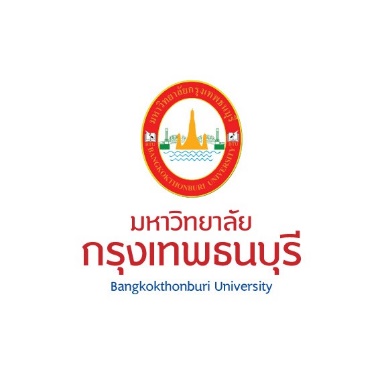 ระดับบัณฑิตศึกษา หลักสูตรวิทยาศาสตรมหาบัณฑิต สาขาวิชาทันตกรรมจัดฟันคณะทันตแพทยศาสตร์ มหาวิทยาลัยกรุงเทพธนบุรีชื่อ......................................................................................... เลขบัตรประชาชน .......................................................หมายเลขใบประกอบโรคศิลป์ ..............................................เพศ ............. วันเดือนปีเกิด ........................................ อายุ ............... เชื้อชาติ .......................... สัญชาติ ...................อีเมล ...................................................................................................... เบอร์โทรศัพท์ .............................................ที่อยู่ปัจจุบัน(สามารถติดต่อได้).................................................................................................................................................................................................................................................................................................................................................................................................................................................................................................................................................................................สถานที่ทำงาน.................................................................................................................................................................................................................................................................................................................................................................................................................................................................................................................................................................................ระดับวุฒิการศึกษา/ สถาบัน / ปีที่สำเร็จการศึกษา............................................................................................................................................................................................................................................................................................................................................................................................................................................................................................................................................................................................................................................................................................................................................................................ลงนาม ..................................................................................วันที่ .....................................................................................